Практическое занятие 1. Разработка бланка и формы для Интернет-опроса (2 часа)Вопросы для обсужденияОсновные требования к бланку для проведения исследования.Основные требования к созданию бланка Яндекс-формы для проведения исследования.Выполнение типовых задач 1 и 2.Типовая задача №1. Создание электронного ключа для расчета первичных результатов психодиагностического исследованияСоздайте таблицу для автоматизации обработки результатов по методике «Методика диагностика профессионального выгорания (К. Маслач, С. Джексон, в адаптации Н. Е. Водопьяновой)».Ознакомьтнсь с методикой (откройте файл «профессиональное выгорание К. Маслач»). Откройте файл с ответами испытуемых на Google-форму «Маслач (Водопьянова)».Лист1назовите «Первичные данные», Лист 2 назовите «ключ», Лист 3 – «Сводные данные».Откройте лист «ключ». Скопируйте с листа «Первичные данные» необходимые данные:Столбец А (Отметка времени), Столбцы G – AB с ответами испытуемыхУдалите 1 строку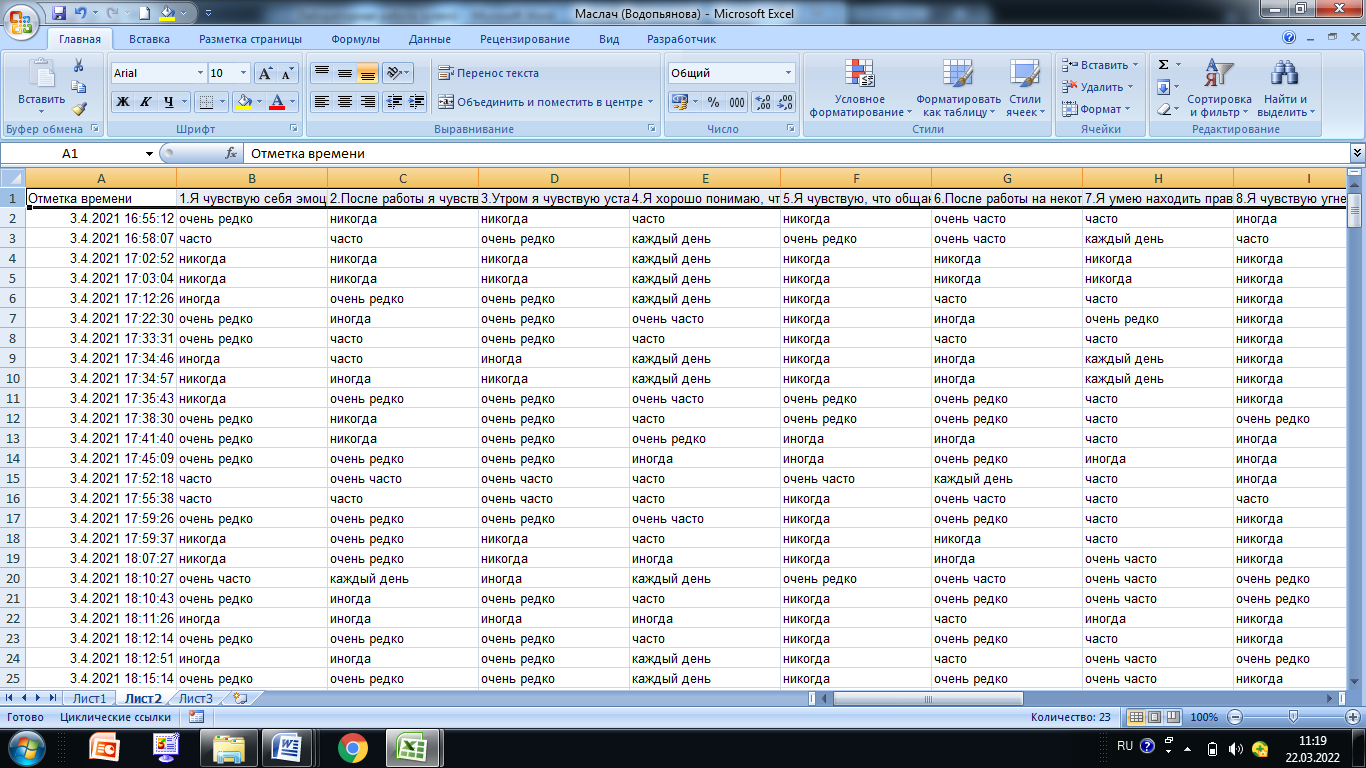 Перевод ответов в баллыНумеруем 22 столбца (по количеству вопросов) начиная с Y.  Для перевода ответов, используется формула =ПОИСКПОЗ(…)В столбец AV вставляем варианты ответов из методики (используем Вставка, копировать, транспонировать).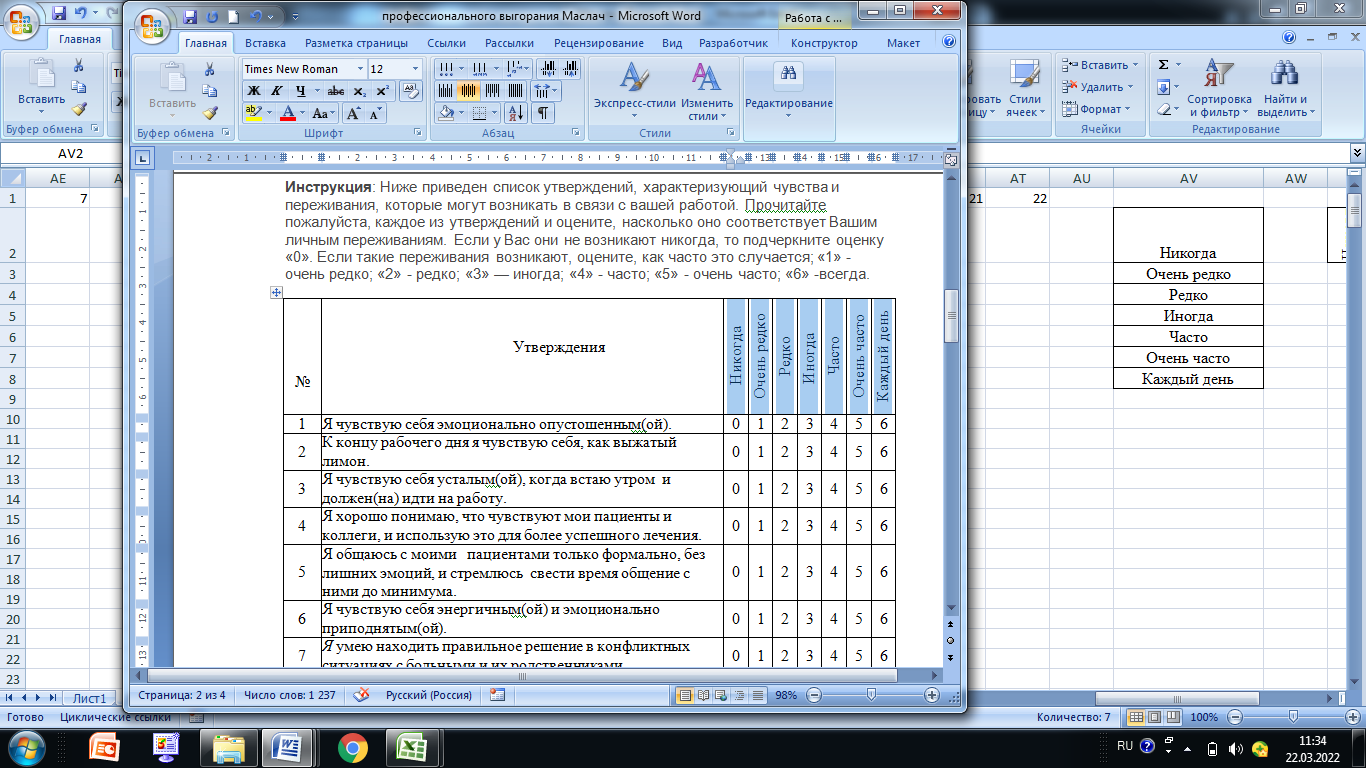 В ячейку Y2 вводим формулу замены ответа баллом =ПОИСКПОЗ(B2;AV2:AV8;0). Здесь B2 – ячейка, в которой написан ответ, AV2:AV8 – ячейки, в которых записаны ответы в порядке возрастания баллов,0 – означает, точное совпадение ответа испытуемого с вариантом ответа в таблице.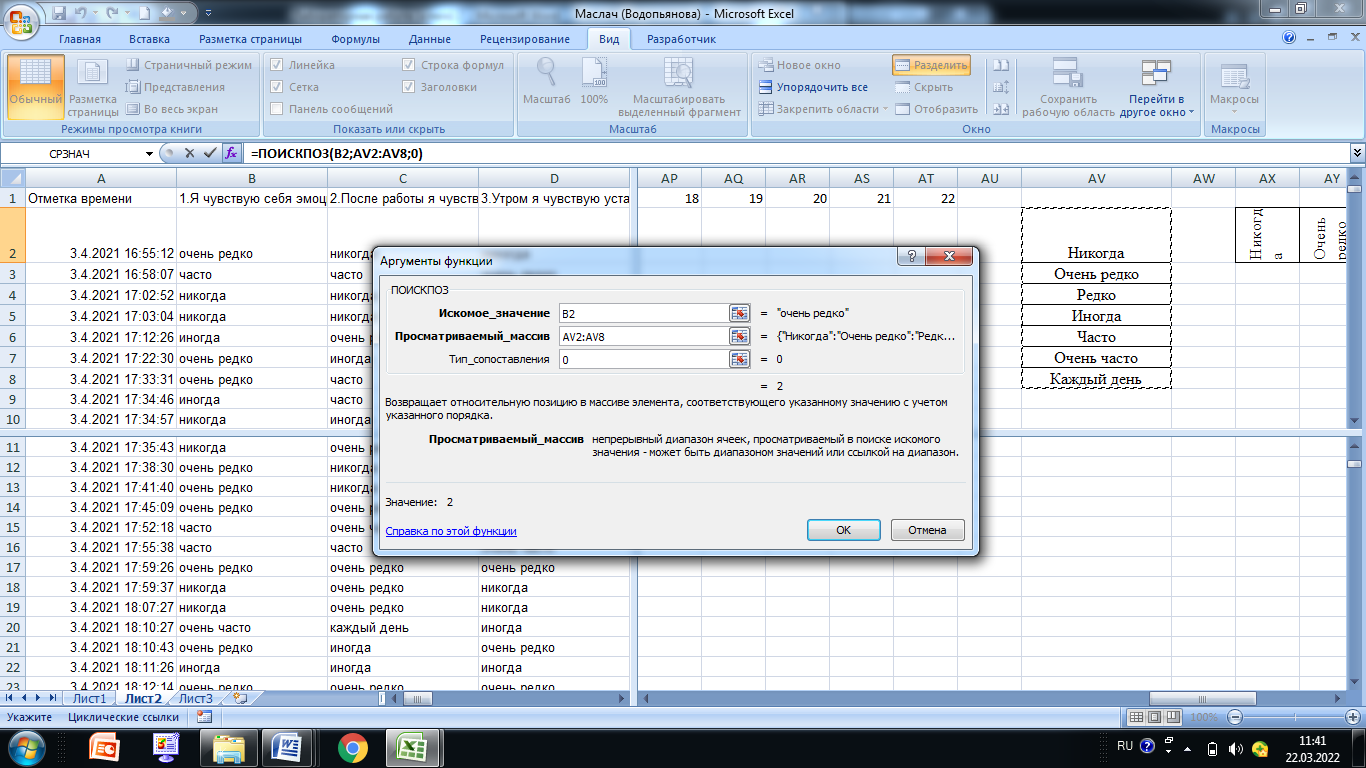 В формулу =ПОИСКПОЗ(B2;AV2:AV8;0) надо внести 2 поправки: Т.к. таблица должна оставаться в этих ячейках при копировании вправо (по ответам) и вниз (по испытуемым) закрепляем ее знаками $ $AV$2:$AV$8Баллы в методике на 1 меньше, чем позиция ответа (т.к.позиция начинается с 1, а не с 0)Поэтому из полученного результата надо вычесть 1.Т.о. формула будет выглядеть =ПОИСКПОЗ(B2; $AV$2:$AV$8;0)–1Скопируйте эту формулу на 22 столбца (по количеству вопросов) начиная с Y.Подсчет шкальных значенийДля подсчета шкальных значений надо сложить соответствующие ячейкиПодписываем столбцы AX-BA: «Эмоциональное истощение» «Деперсонализация» «Редукция личных достижений»«Психическое выгорание»Чтобы не запутаться, можно пометить одним цветом ячейки, относящиеся к одной шкале.  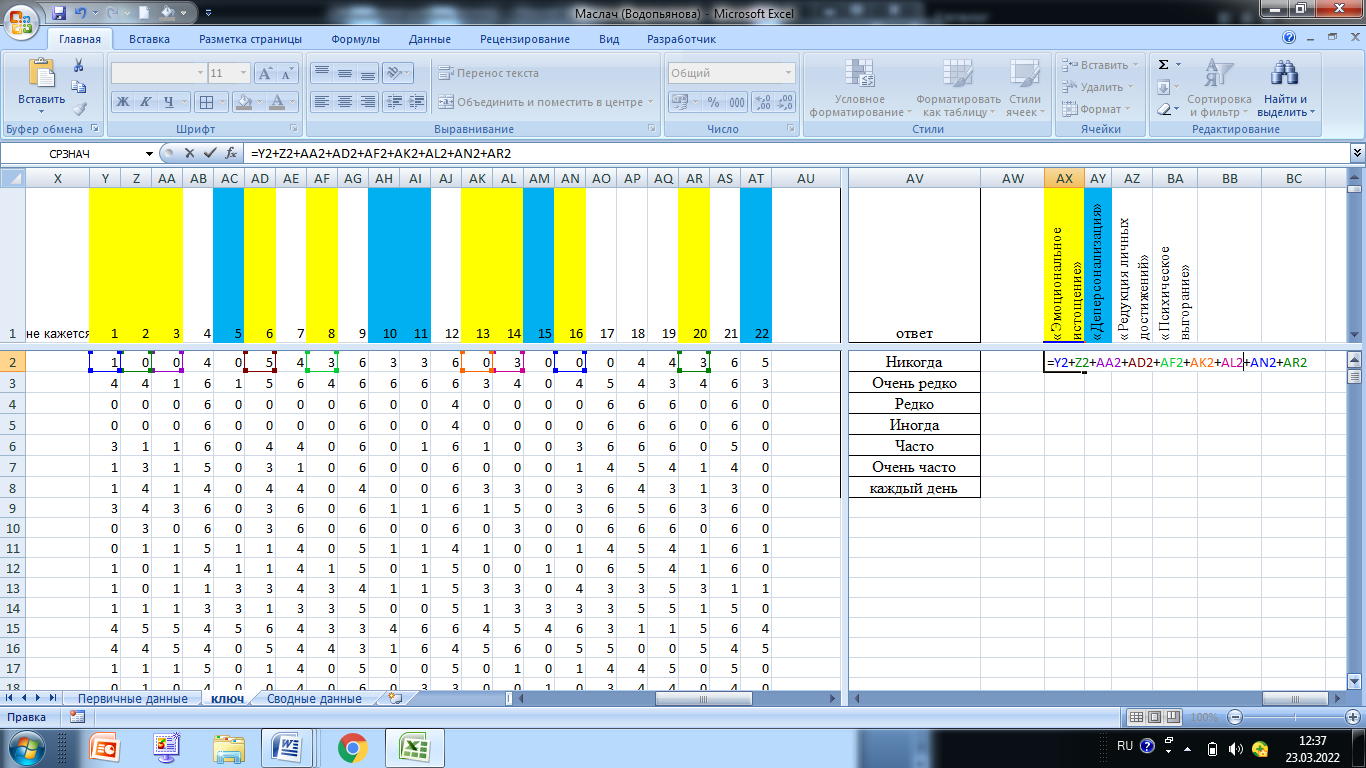 Вписываете в ячейки АХ2 – ВА2 соответствующие суммы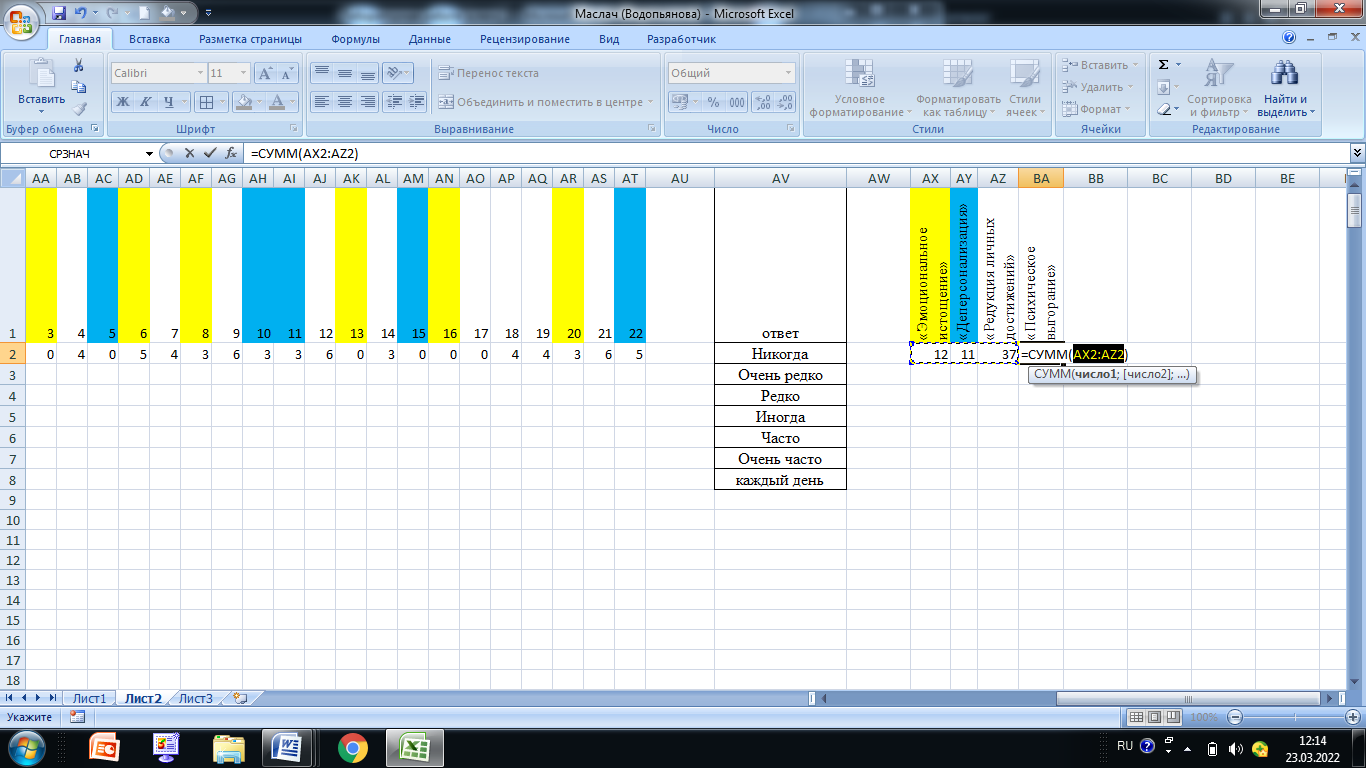 Обратите внимание: 3-я шкала «Редукция личных достижений» является обратной: Для вычисления нужно вычесть сумму показателей из максимально возможного балла по этой шкале (48)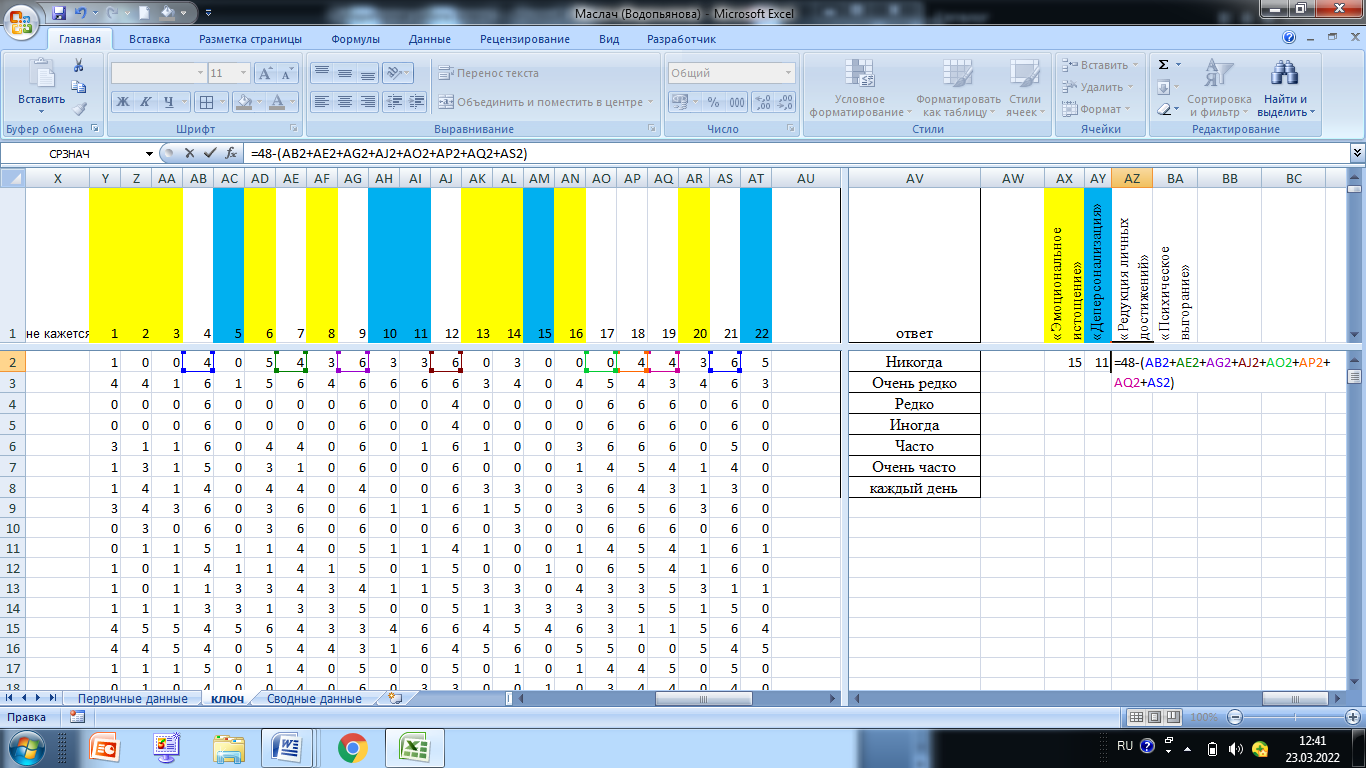 Копируем полученные ВСЕ полученные формулы (Y2 – AT2 и AX2 – BA2) вниз на всех испытуемых.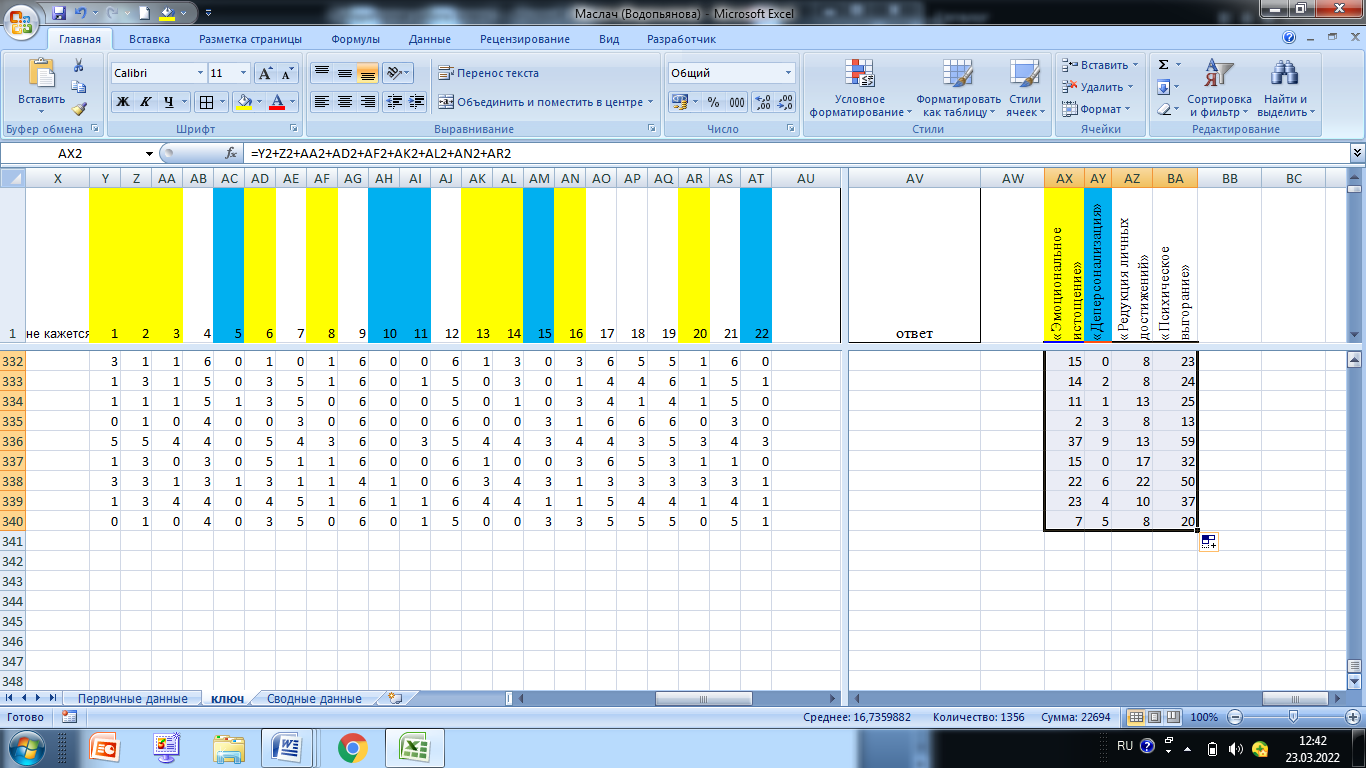 Перенос полученных данных в сводную таблицуОткройте лист «Первичные данные», скопируйте столбцы A-F (столбцы с анкетными данными) и вставьте их на лист «Сводные данные». Удалите 1-ю строку. С листа «ключ» скопируйте столбцы AX-BA. Вставьте Значения на лист «Сводные данные» в столбцы H-K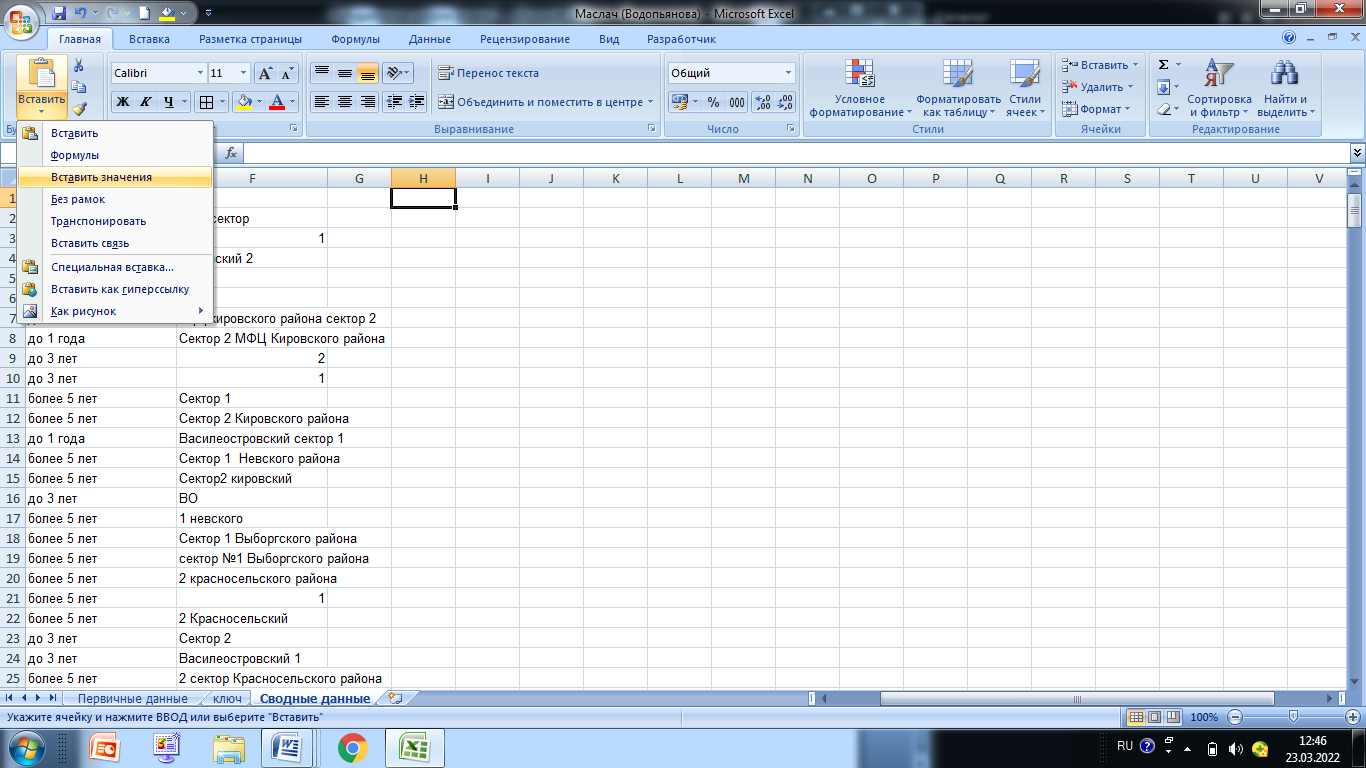 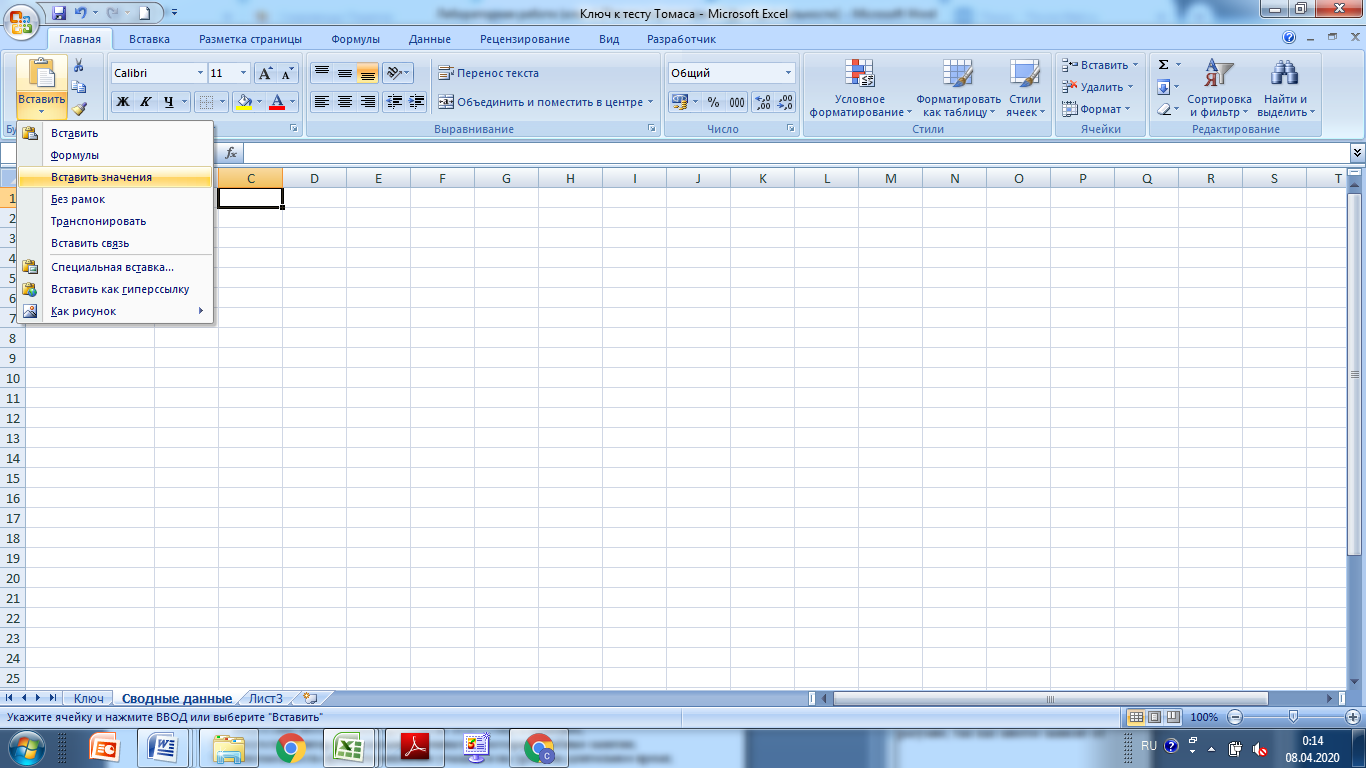 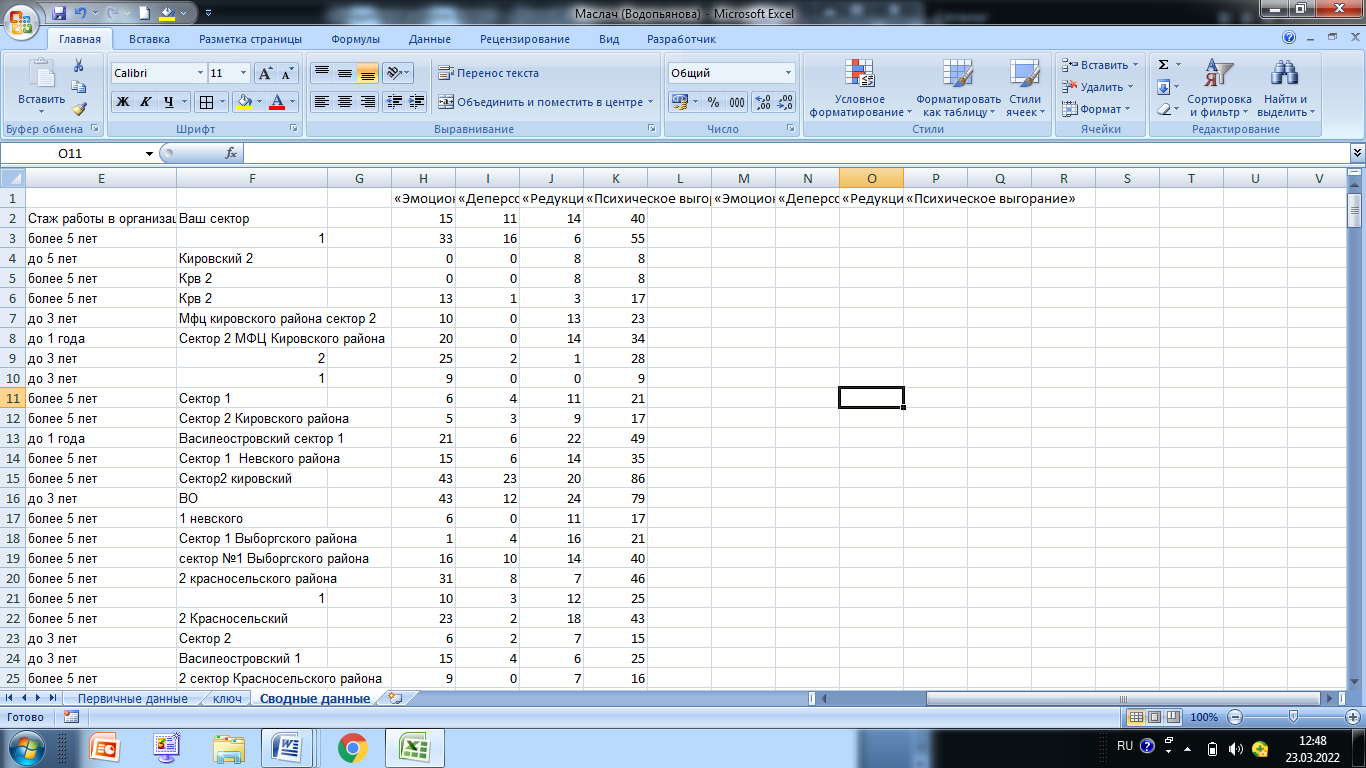 Типовая задача №2 . Перевод полученных в исследовании данных в шкалу другого типа.По результатам  таблицы Приложения 5 показать, у кого из учеников самооценка совпадает с оценкой взрослых. Откройте  файл   «Социометрия»  лист  «Оценки».  Удалите  столбцы G-M. Найдите разность между собственной оценкой ученика и оценкой данной ему каждым из взрослых (мама, папа, учитель) Вставьте строку над таблицей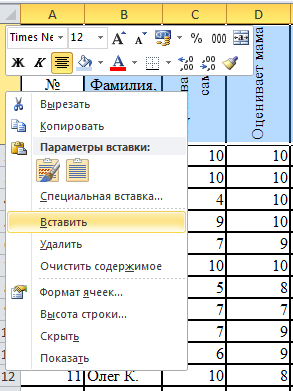 Введите заголовки: в ячейку  J1 – «разность», ячейку  I2 – «ученик-мама»,  ячейку  J2 – «ученик-папа»,  ячейку  K2 – «ученик-учитель».В ячейки I3 – K3 введите формулы расчёта соответствующих разностей. Скопируйте формулы вниз до конца таблицы.Отметьте в следующих колонках, у каких учеников самооценка совпала оценкой взрослого (т.е. разность их = 0).Озаглавьте 3 следующих столбца в ячейку  N1 – «совпадение», ячейку  M2 – «ученик-мама»,  ячейку N2 – «ученик-папа»,  ячейку  – «ученик-учитель». Введите в ячейки М3-О46 формулу, которая впишет слово «совпадение»в ячейку если разность самооценки и оценки взрослого равна 0.  =если(Nяч=0;«совпадение»;«»)Nяч – это номер ячейки, в которой записана разность самооценки ребенка и взрослого, (например, для первого ребенка разность его самооценки и оценки его мамы записана в ячейке  I3, формула будет иметь вид =если(I3=0;«совпадение»;«») )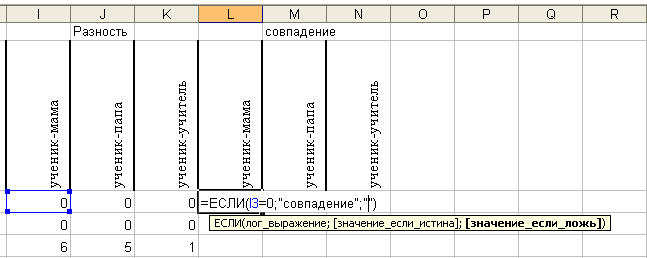 Можно воспользоваться мастером функций, Откройте окно Мастер функцийКатегория  Логические                 Выберите функцию   Если В графе Логическое выражение наберите условие для проверки (разность равна 0) I3=0,В графе Значение_если_истина наберите «совпадение»В графе Значение_если_ложь наберите «». (Если это условие пропустить, то в клетке в случае несовпадения будет написано «ЛОЖЬ»)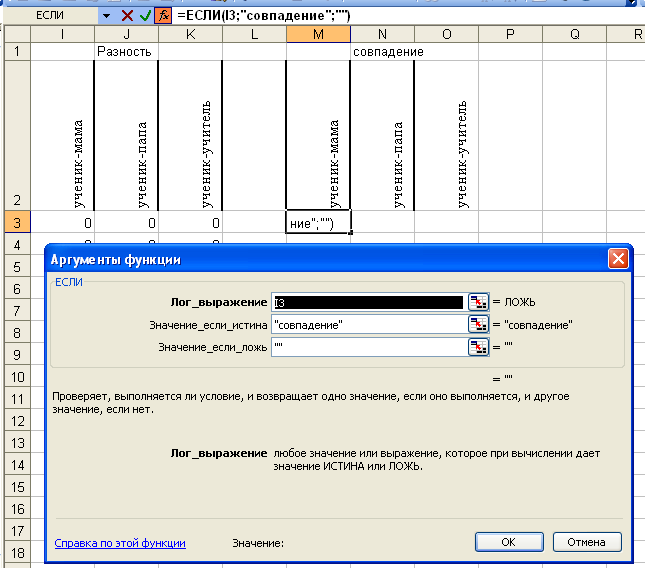 Скопируйте формулы в два соседних столбца и вниз до конца таблицы.По результатам  таблицы показать, у кого из учеников самооценка отличается от  оценки взрослого более чем на 3 балла Озаглавьте 3 столбца «Расхождение», «ученик-мама», «ученик-папа», «ученик-учитель»Введите формулу, которая вписывает слово «расхождение» в ячейку, если разность самооценки и оценки взрослого больше по модулю больше 3 (см. задание I, и приложение 3 п.3)Указание: Логическое выражение abs(Nяч)>3Посчитайте коэффициент правдивости для каждого ученика.Откройте файл «Правдивость». Скопируйте все данные на новый лист. Назовите этот лист «коэффициент» Замените все буквенные значения на числовые: «а – правдивый ответ» на 2, «б – неопределенный ответ» - на 1, «в – лживый ответ» - на 0.Справа от таблицы скопируйте столбцы с номерами и фамилиями учеников, озаглавьте столбцы по номерам ситуаций.Заполните полученную таблицу формулами=если(Nяч=«а»;2;(если(Nяч=«б»;1;0))). (Nяч – это номер ячейки, в которой записан ответ данного ученика в данной ситуации, для первого ученика в ситуции1 В4).Можно воспользоваться мастером функций,Выбрать функцию «ЕСЛИ». В графе Логическое выражение наберите первое условие для проверки (если ответ «а») В4=«а»,В графе Значение_если_истина наберите 2 В графе Значение_если_ложь наберите второе условие (если ответ «б», то 1, в другом случае 0)    если(В4=«б»;1;0) Протяните формулу по всей таблицеВычислить коэффициент правдивости для каждого ученика по формулеХ1 +Х2 + Х3 + …+ Х9                         2*nn – количество ситуаций        Озаглавьте новый столбец;Введите формулу;Уменьшите количество цифр после запятой. Щелкните правой кнопкой мыши. Выберите Формат ячейки  ЧислоЧисловые  форматы   ЧисловойЧисло десятичных знаков   2 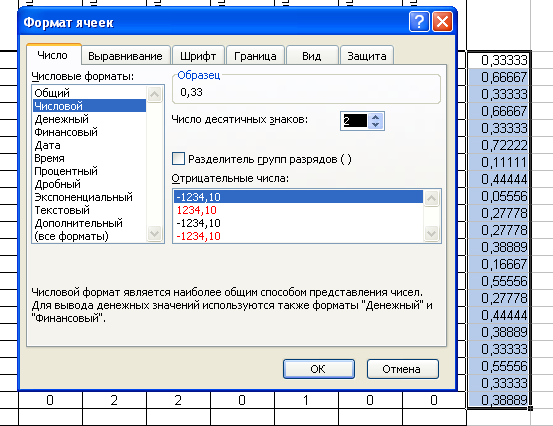 Скопируйте формулу на всех учеников. Вычислить коэффициент правдивости по каждой ситуации для мальчиков и для девочек по формуле.Х1 +Х2 + Х3 + …+ Хn            2*nn – количество девочек (мальчиков)       Посчитайте средний коэффициент правдивости для мальчиков и девочек.Сохраните файлпозицияответбалл1Никогда02Очень редко13Редко24Иногда35Часто46Очень часто57каждый день6